3   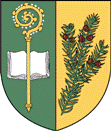 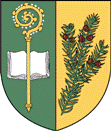   Obec TisováZasedání Zastupitelstva obce č. 4 – 2021,  které se koná dne 28.dubna, v 17. hod. na OÚPřítomni: Martina Suchomelová, Adéla Synková, Ing. Markéta Hermanová, Pavel Víšek, Josef Pánek, Martin JaneckýOmluveni: Ing. Ondřej JetmarHosté: p. KetzlProgram:Úvod - Schválení programu zasedání zastupitelstva obce   - Ověřovatelé zápisuŽádost manželů Ketzlových o odkup části parc. č. 1198/2 – návrh GPDopady koronaviru na obec – uvolnění opatřeníOprava mostu na Sárovci - smlouvaSměna pozemků – p. Jiroušková – návrh GPVytápění budov ZŠ, tělocvičny a HZVýběr firmy – zhotovitele rekonstrukce knihovnyInfrastruktura RD – Zaháj, smlouva Pardubický krajVýstavba hromosvodu na budově MŠ Smlouva o zřízení věcného břemene - ČEZRůzné11/1	Žádost nájemce hospody o oproštění z nájmu nebytových prostor11/2	Výměna uzávěru vodovodních řadů – únik vody11/3	Žádost o finanční dar ve výši 5 tis. Kč na Linku bezpečí, z.s.K bodu č. 1.  Úvod:			Schválení programu zasedání Z.O.Ověřovatelé zápisu: Adéla Synková, Pavel VíšekHlasování: Pro 6 hlasů, Proti 0 hlasů, Zdržel se 0 hlasůUsnesení k bodu č.1Z.O. schvaluje předložený návrh programu.Z.O. schvaluje ověřovatele a zapisovatele zápisu jednání Z.O.K bodu č. 2.  Žádost manželů Ketzlových o odkup části parc. pozemku 1198/2 – návrh GPZ.O. prostudovalo návrh geometrického plánu a navrhuje podání žádosti o rozdělení pozemku.	Hlasování: Pro 6 hlasů, Proti 0 hlasů, Zdržel se 0 hlasůUsnesení k bodu č.2Z.O. schvaluje zpracování geometrického plánu dle návrhu a podání žádosti o rozdělení pozemku.K bodu č. 3.  Dopady koronaviru na obec – uvolnění opatření		Stále je uzavřená tělocvična, posilovna a hospoda.		V provozu je ZŠ, MŠ (pouze předškoláci), knihovna.		Bohoslužby 10% kapacity sedících.		Nadále je platné nařízení nošení respirátorů.                    Provádí se testování zaměstnanců OÚ.                    OÚ je nápomocný s registrací do očkovacích center, zejména pro starší                    občany pro zajištění termínů očkování.Usnesení k bodu č.3		Z.O. bere na vědomí.K bodu č. 4.  Oprava mostu na Sárovci – smlouva		Stavební povolení na opravu mostu bylo již vydáno.		Město Vysoké Mýto uskutečnilo výběrové řízení na zhotovitele opravy.                    Vybrán dodavatel  firma M-STAV CZ s.r.o. – oprava za 1 807 663,89 KčObec Tisová dle dohody uhradí z rozpočtu tohoto roku 400 tis. Kč a doplatek bude proveden do 30.6. 2022.Na financování se podílí každý 1/3 (Vysoké Mýto, Tisová, ZOD).Je předložena darovací smlouva. Dárce (Obec Tisová) se zavazuje poskytnout obdarovanému (Vysokému Mýtu) částku  602 555,- Kč.Hlasování: Pro 5 hlasů, Proti 0 hlasů, Zdržel se 1 hlas		Usnesení k bodu č.4		Z.O. schvaluje darovací smlouvu a úhradu za opravu mostu SárovecK bodu č. 5.	Směna pozemků – p. Jiroušková – návrh GPZ.O. prostudovalo návrh geometrického plánu a navrhuje podat žádost o rozdělení pozemků.Hlasování: Pro 6 hlasů, Proti 0 hlasů, Zdržel se 0 hlasů			 	Usnesení k bodu č.5Z.O. schvaluje zpracování geometrického plánu dle návrhu a podání  žádosti o rozdělení pozemků.K bodu č. 6.	Vytápění budov ZŠ, tělocvičny a HZ		V tomto komplexu budov končí od září 2021 vysokoodběr el. energie.		Současné el. kotle jsou již zastaralé a mají vysokou spotřebu elektřiny.		Z.O. navrhlo změnu vytápění z el. na plyn.		Byla zpracována studie na přechod vytápění pomocí plynových kotlů.Odhadovaná rekonstrukce kotelny se změnou na plynové vytápění je 1 mil. Kč včetně nových kotlů.Byl podán návrh na změnu vytápění z el. energie na vytápění pomocí tepelného čerpadla.Navrženo je také umístění kolektorů na střechu budovy ZŠ z jižní stranyStarosta obce je pověřen zajistit přechod na NN odběr v komplexu budov ZŠ, tělocvičny a hasičské zbrojnice.		Z.O. navrhuje oslovení projektanta k posouzení energetické náročnosti.                   Na příštím zasedání Z.O. budou předloženy návrhy ener. náročnosti –                    zajistí zastupitelé p. Janecký a p. VíšekUsnesení k bodu č.6				Z.O. bere na vědomí.K bodu č. 7.  Výběr firmy – zhotovitele rekonstrukce knihovny                    Stavební část – nabídky firem:Stavitelství Jokeš – 279 435,00 KčKavostav – 209 773,40 KčKvarta – 312 090,00 KčFirma s nejnižší cenovou nabídkou, Kavostav - částka 209 773,40 Kč vyhrává výběrové řízení na rekonstrukci knihovny.Dále byly osloveny firmy na výběr regálů pro knihy – nabídky:Voříšek – 60 892,- KčHorák – 41 806,- KčVyhnálek – 138 545,- KčFirma s nejnižší cenovou nabídkou, Horák – částka 41 806,- Kč vyhrává výběrové řízení na dodávku a montáž regálů pro knihy.Hlasování: Pro 5 hlasů, Proti 0 hlasů, Zdržel se 1 hlasUsnesení k bodu č.7		Z.O. schvaluje výběr firem – Kavostav – rekonstrukce knihovny						- Horák – dodávka a montáž regálů pro knihyK bodu č. 8.  Infrastruktura RD – Zaháj, smlouva Pardubický krajStarosta předložil závazné stanovisko SÚS a smlouvu o podmínkách provedení stavby vlastníka – Pardubický kraj pro infrastrukturu RD Zaháj.Hlasování: Pro 5 hlasů, Proti 0 hlasů, Zdržel se 1 hlasUsnesení k bodu č.8Z.O. schvaluje podepsání smlouvy s Pardubickým krajem o podmínkách provedení stavby pro infrastrukturu RD – Zaháj.K bodu č. 9.  Výstavba hromosvodu na budově MŠNa minulém zasedání Z.O. bylo požadováno přepracování PD.Výkopové práce se nyní nacházejí jen v travnaté ploše a překopy budou jen napříč v chodnících MŠ dle připomínek Z.O.Z.O. navrhuje výstavbu hromosvodu na budově MŠ dle upravené PD v tomto roceHlasování: Pro 6 hlasů, Proti 0 hlasů, Zdržel se 0 hlasů		Usnesení k bodu č.9Z.O. schvaluje provedení hromosvodu na budově MŠ dle PD.K bodu č. 10.  Smlouva o zřízení věcného břemene – ČEZ Distribuce, a.s.	Firma ČEZ požádala o zřízení věcného břemene pro připojení NN pro nové RD.	Jedná se o RD p. Sabola na pozemku par. č. 440/13 nad čtyřbytovkou věcné břemeno par. č. 442/5 a v Dolcích o RD p. Hájka na pozemku par. č. 414/1 věcné břemeno par. č. 414/12.                      Předloženy jsou smlouvy o budoucí smlouvě o zřízení věcného břemene a dohodě o umístění stavby.                      Dále smlouva o zřízení věcného břemene na přeložku plynovodu na parc. č. 440/13.Hlasování: Pro 6 hlasů, Proti 0 hlasů, Zdržel se 0 hlasů		Usnesení k bodu č.10Z.O. schvaluje smlouvu o smlouvě budoucí o zřízení věcného břemene a dohodu o umístění stavby s firmou ČEZ Disribuce, a.s.pro pozemky parc. č. 440/13 a parc. č. 414/1 a smlouvu na zřízení věcného břemene na přeložku plynu na pozemku parc. č. 440/13.K bodu č. 11. Různé 11/1	Žádost nájemce hospody o oproštění z nájmu nebytových prostorŽádost byla podána za období 12/2020 – 4/2021.Hlasování: Pro 4 hlasů, Proti 0 hlasů, Zdržel se 2 hlasyUsnesení k bodu č.11/1Z.O. schvaluje oproštění z nájmu nebytových prostor za období 12/2020 – 4/2021.	Dále je v žádosti požádáno o uzavření nájemní smlouvy na dobu neurčitou z důvodu změny dodavatele piva, který tuto změnu požaduje (Radegast by měl nahradit Staropramen).Hlasování: Pro 1 hlas, Proti 3 hlasy, Zdržel se 2 hlasyUsnesení k bodu č.11/1Z.O. zamítá uzavření smlouvy na dobu neurčitou.11/2	Výměna uzávěrů vodovodních řadů – únik vody	V minulém týdnu došlo k výměně hlavních uzávěrů vody ve vodovodním řadu v Tisové.	Ve stávajícím vodovodním řadu byl odbornou firmou zjištěn únik vody na čtyřech místech ( u č.p. 44,č.p. 59,č.p. 64,č.p. 70).	Firma VaK Jablonné nad Orlicí nabízí provedení opravy začátkem května.          Z.O. souhlasí s opravou domovních uzávěrů na hlavních řadech vodovodní sítě u zjištěných úniků vody.         Uhrazení oprav bude z fondu oprav a obnovy vodovodu.Usnesení k bodu č.11/2Z.O. bere na vědomí.11/3	Žádost o finanční dar ve výši 5 tis. Kč na Linku bezpečí, z.s.Byla zaslána žádost Linky bezpečí o finanční dar ve výši 5 tis. Kč.Hlasování: Pro 2 hlasy, Proti 2 hlasy, Zdržel se 2 hlasyUsnesení k bodu č.11/3Z.O. zamítá finanční dar ve výši 5 tis. Kč.